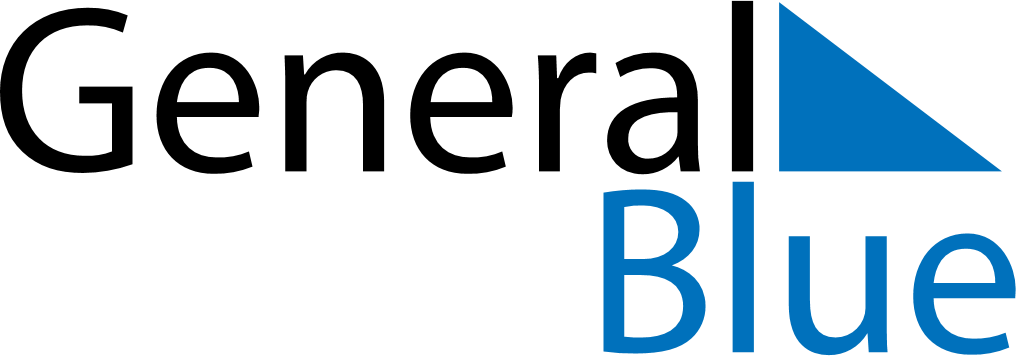 Vietnam 2023 HolidaysVietnam 2023 HolidaysDATENAME OF HOLIDAYJanuary 1, 2023SundayNew Year’s DayJanuary 14, 2023SaturdayKitchen guardiansJanuary 21, 2023SaturdayVietnamese New Year HolidaysJanuary 22, 2023SundayVietnamese New YearJanuary 26, 2023ThursdayVictory of Ngọc Hồi-Đống ĐaFebruary 3, 2023FridayCommunist Party of Viet Nam Foundation AnniversaryFebruary 5, 2023SundayLantern FestivalMarch 8, 2023WednesdayInternational Women’s DayApril 21, 2023FridayVietnam Book DayApril 29, 2023SaturdayHung Kings CommemorationsApril 30, 2023SundayDay of liberating the South for national reunificationMay 1, 2023MondayLabour DayMay 7, 2023SundayDien Bien Phu Victory DayMay 19, 2023FridayPresident Ho Chi Minh’s BirthdayJune 1, 2023ThursdayInternational Children’s DayJune 2, 2023FridayBuddha’s BirthdayJune 22, 2023ThursdayMid-year FestivalJune 28, 2023WednesdayVietnamese Family DayJuly 27, 2023ThursdayRemembrance DayAugust 19, 2023SaturdayAugust Revolution Commemoration DayAugust 30, 2023WednesdayGhost FestivalSeptember 2, 2023SaturdayNational DaySeptember 29, 2023FridayMid-Autumn FestivalOctober 10, 2023TuesdayCapital Liberation DayOctober 20, 2023FridayVietnamese Women’s DayNovember 20, 2023MondayVietnamese Teacher’s DayDecember 22, 2023FridayNational Defence Day